ПРИЛОЖЕНИЕ 6Результаты художественно-эстетическогонаправления деятельности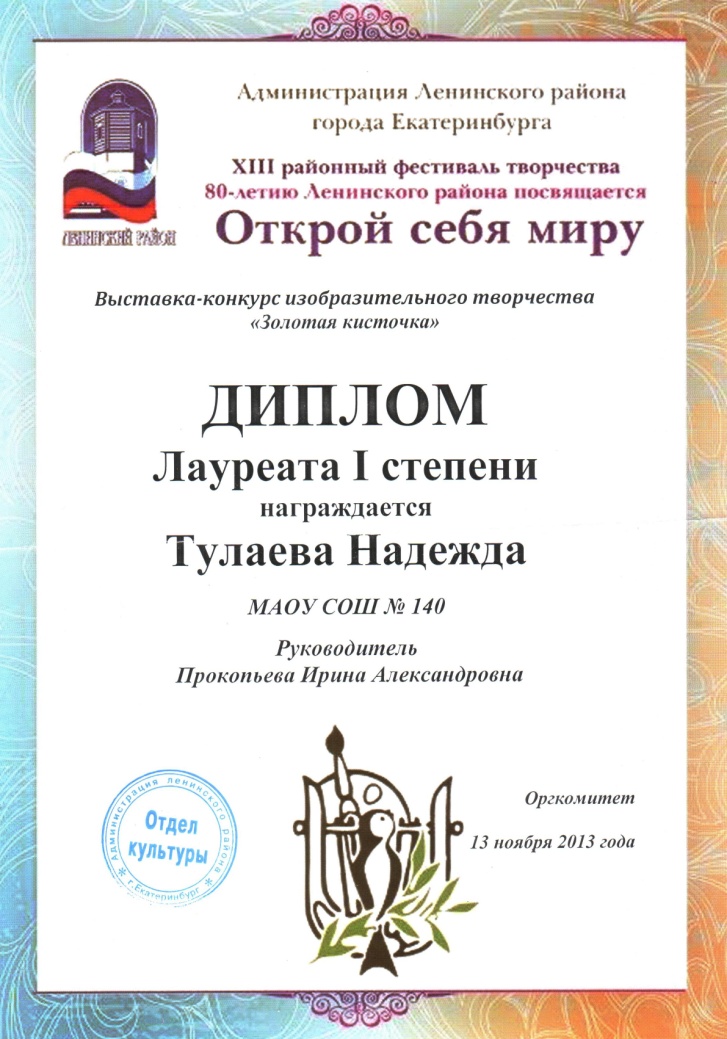 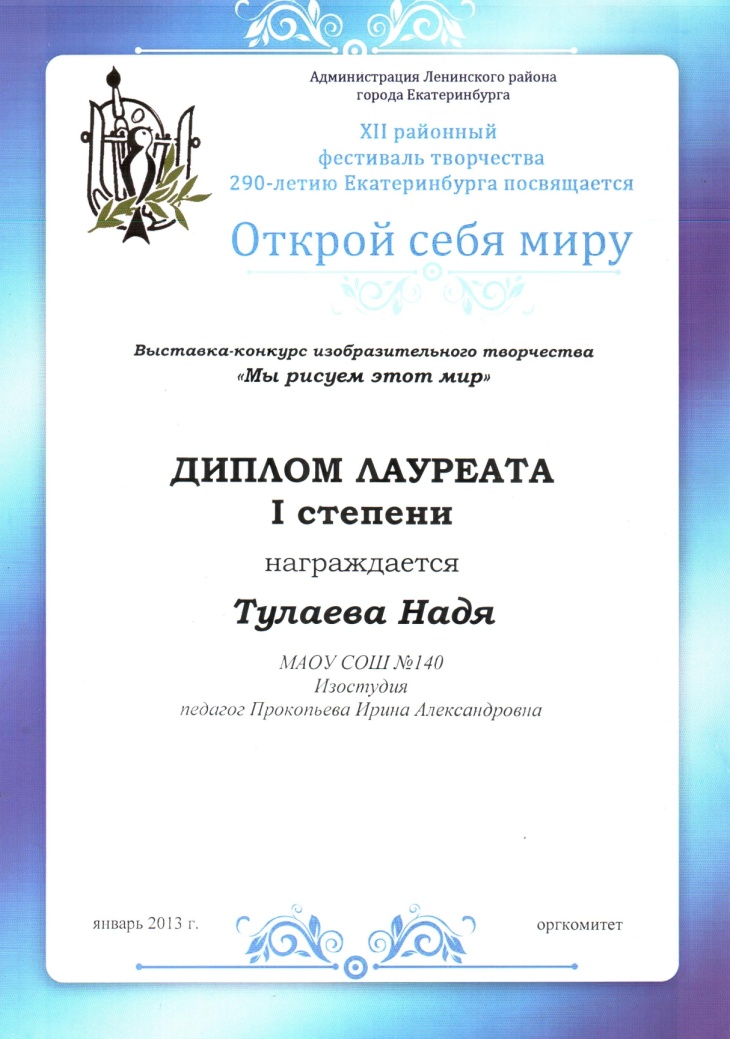 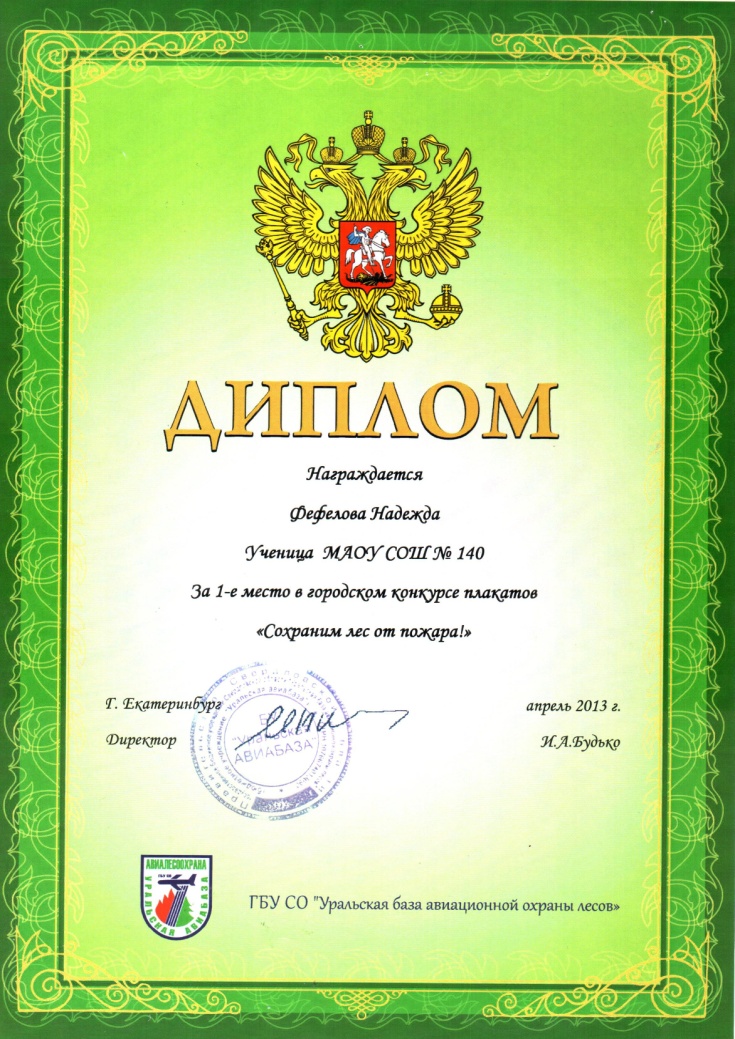 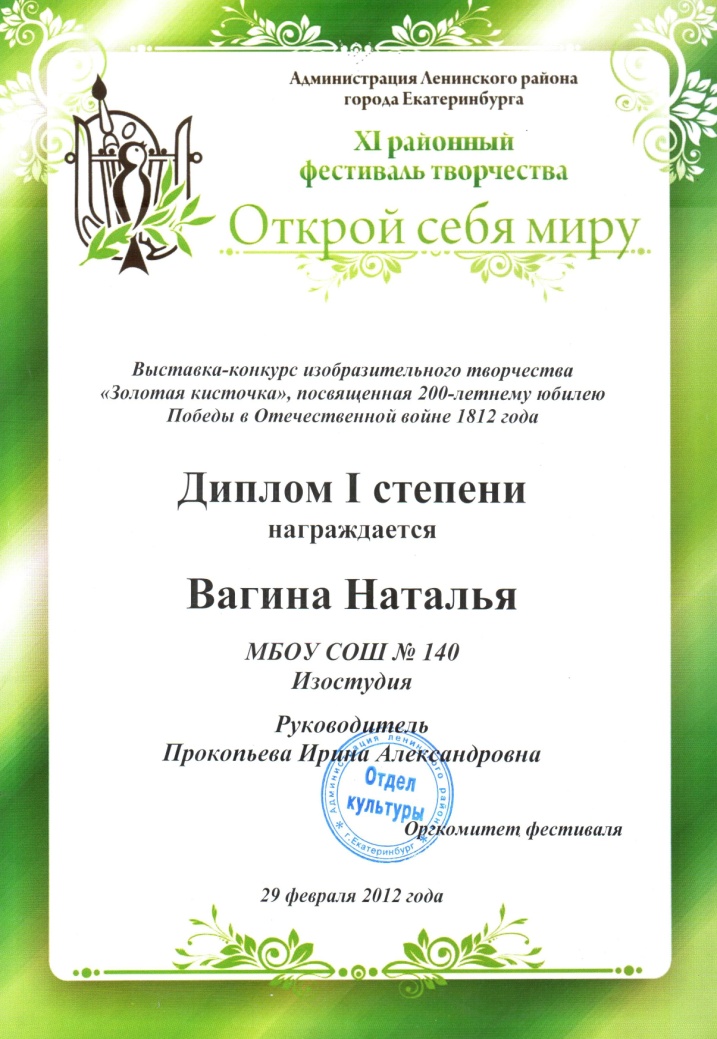 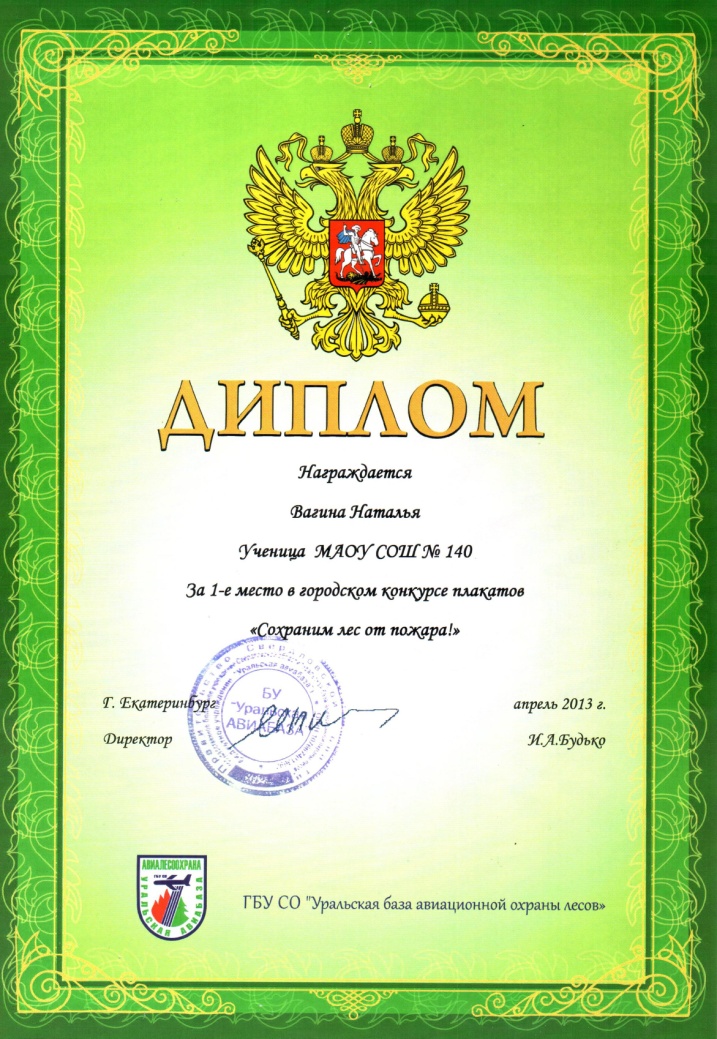 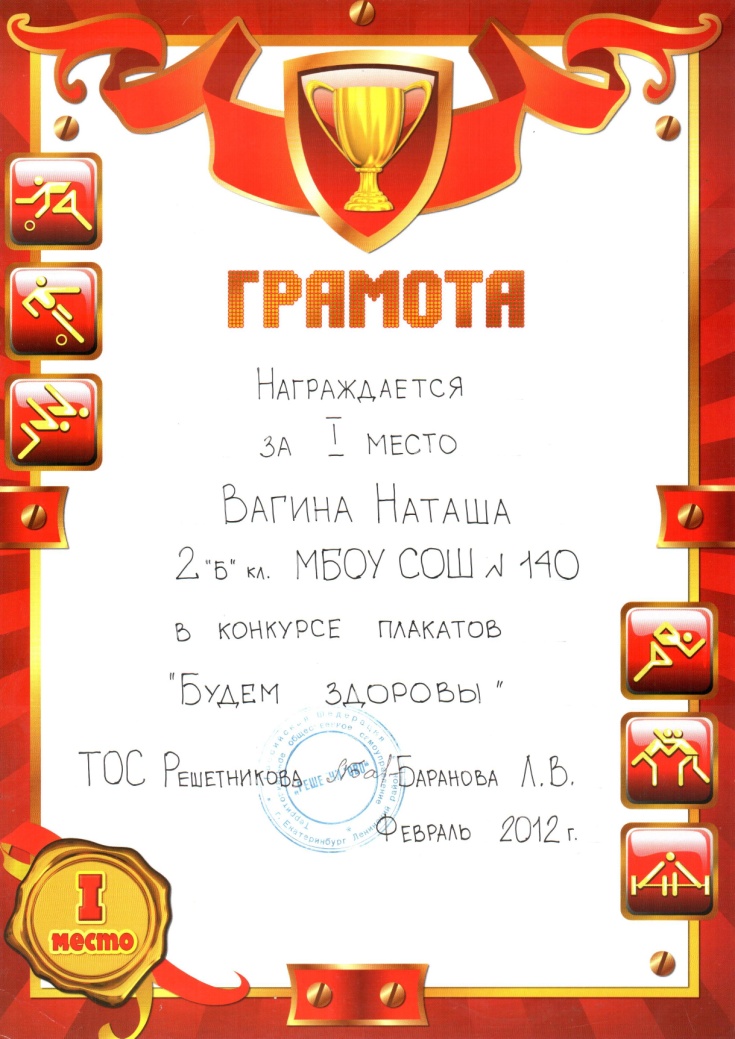 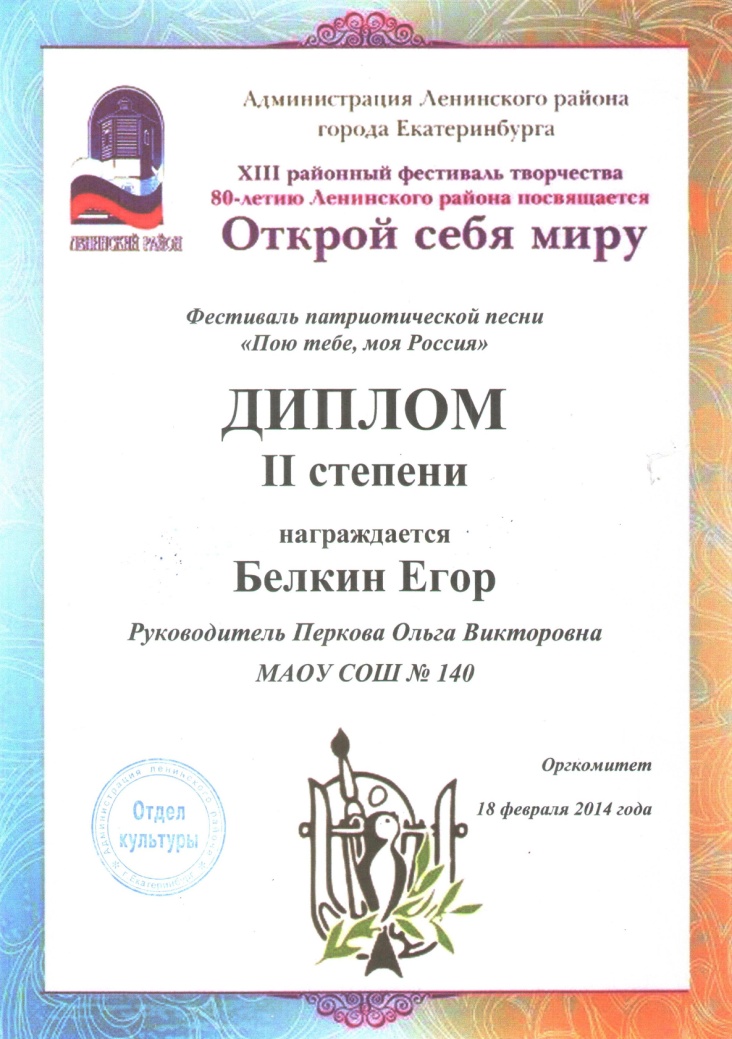 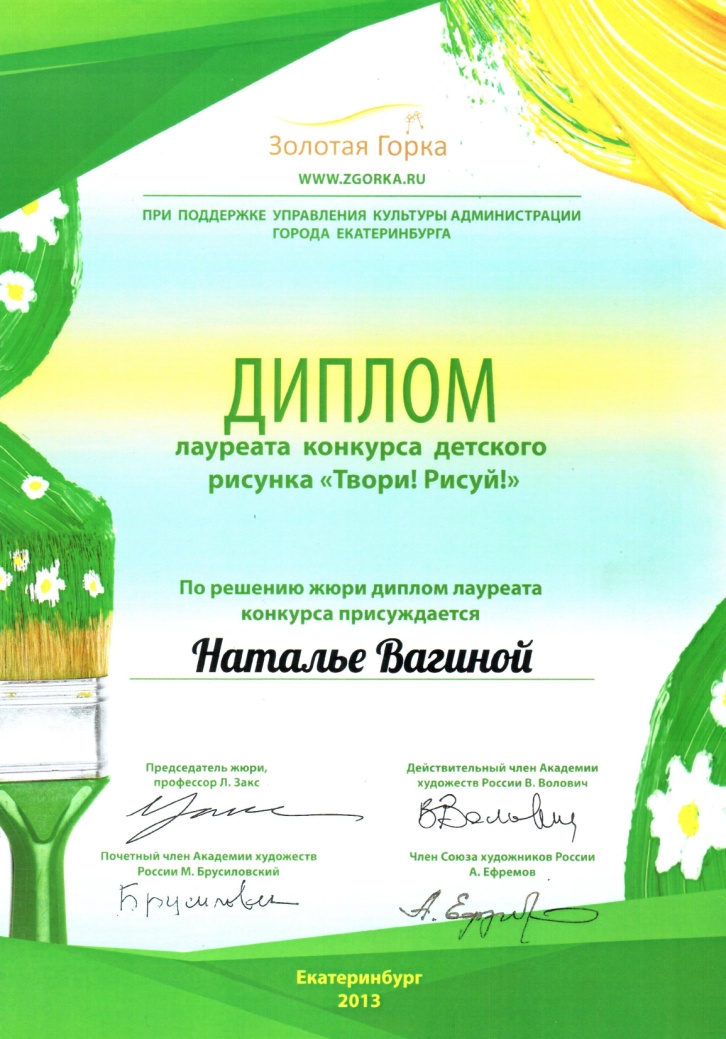 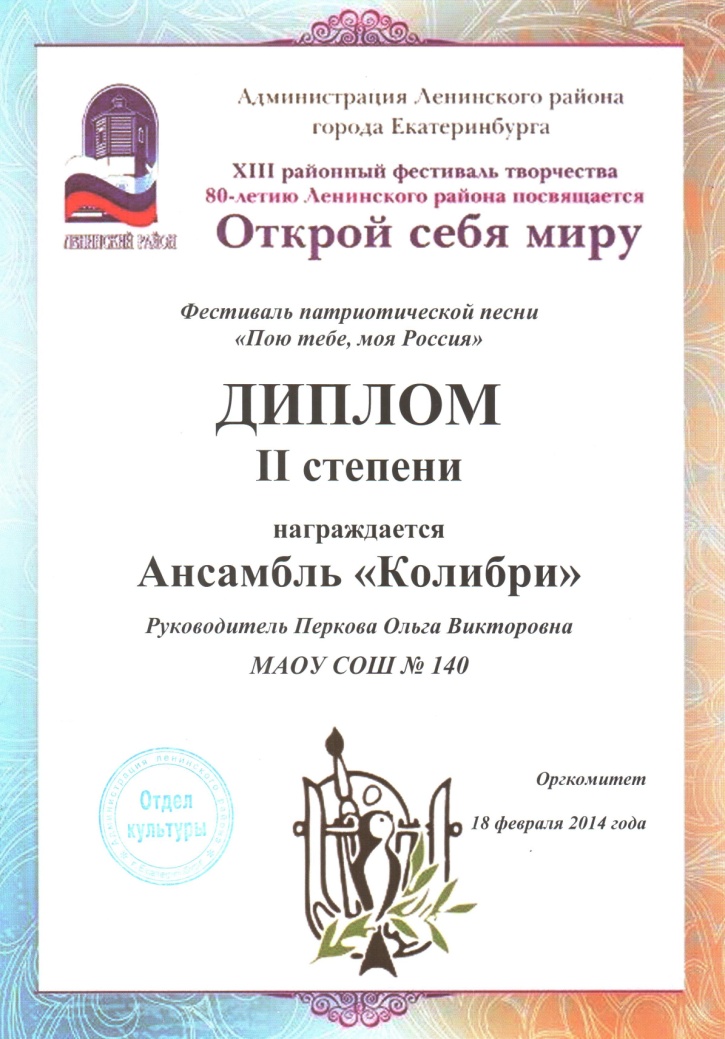 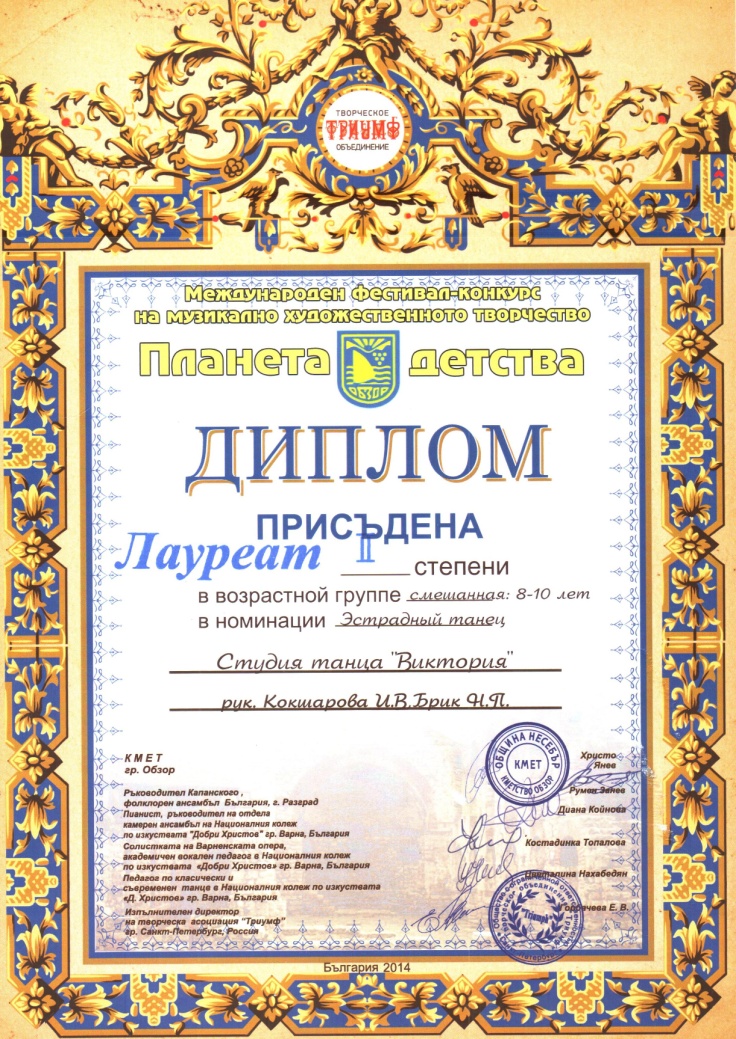 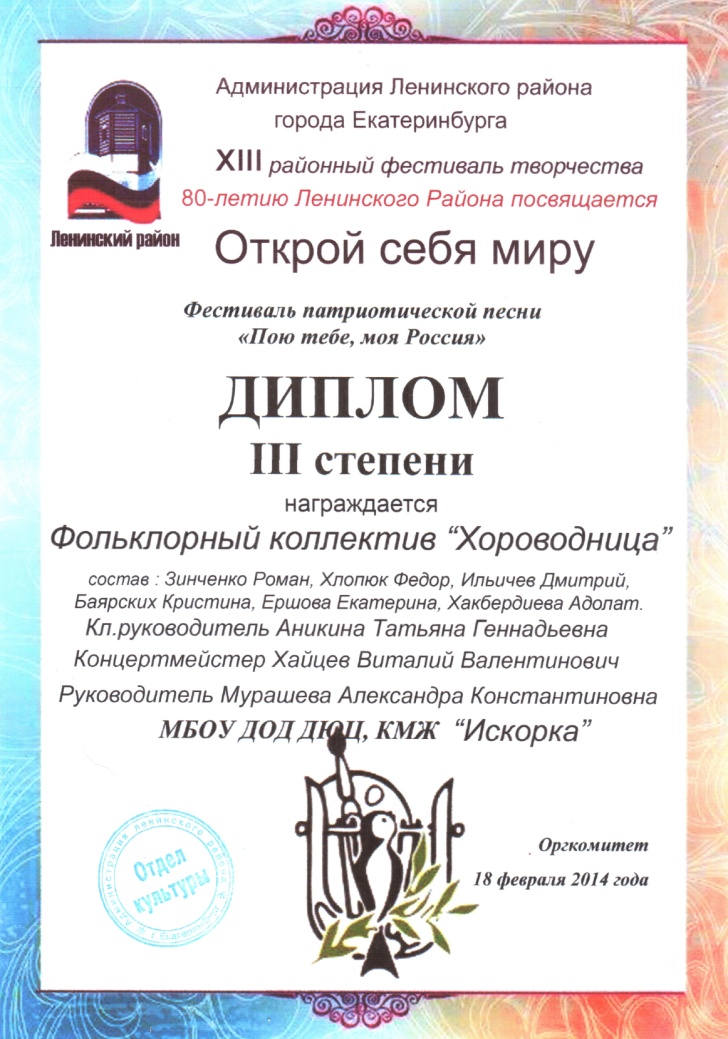 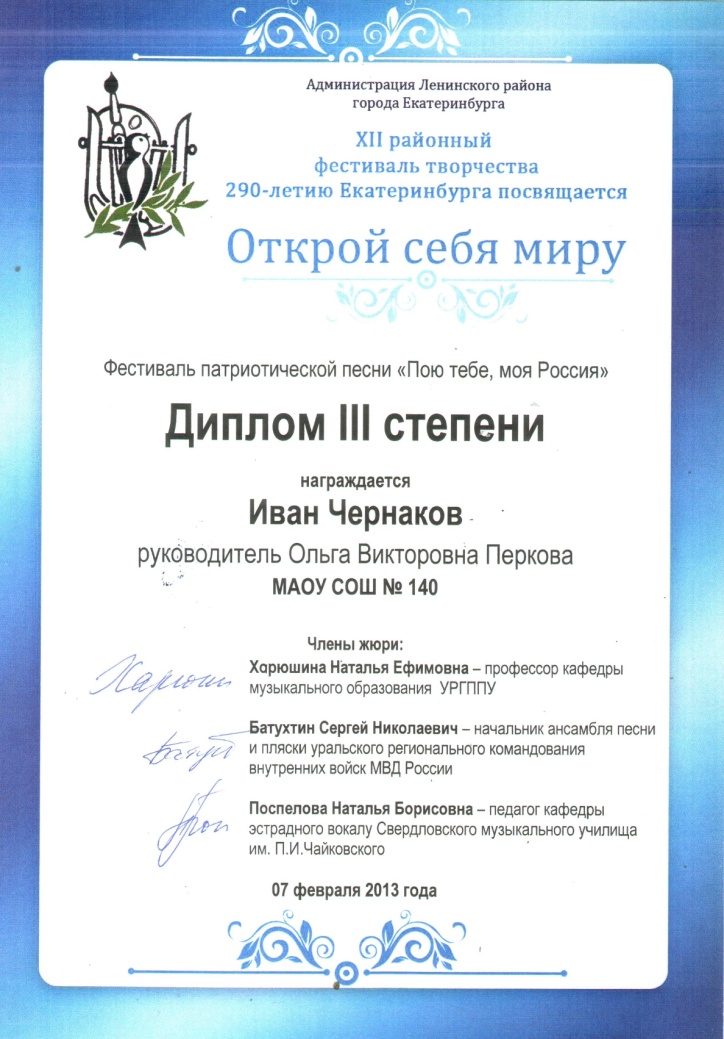 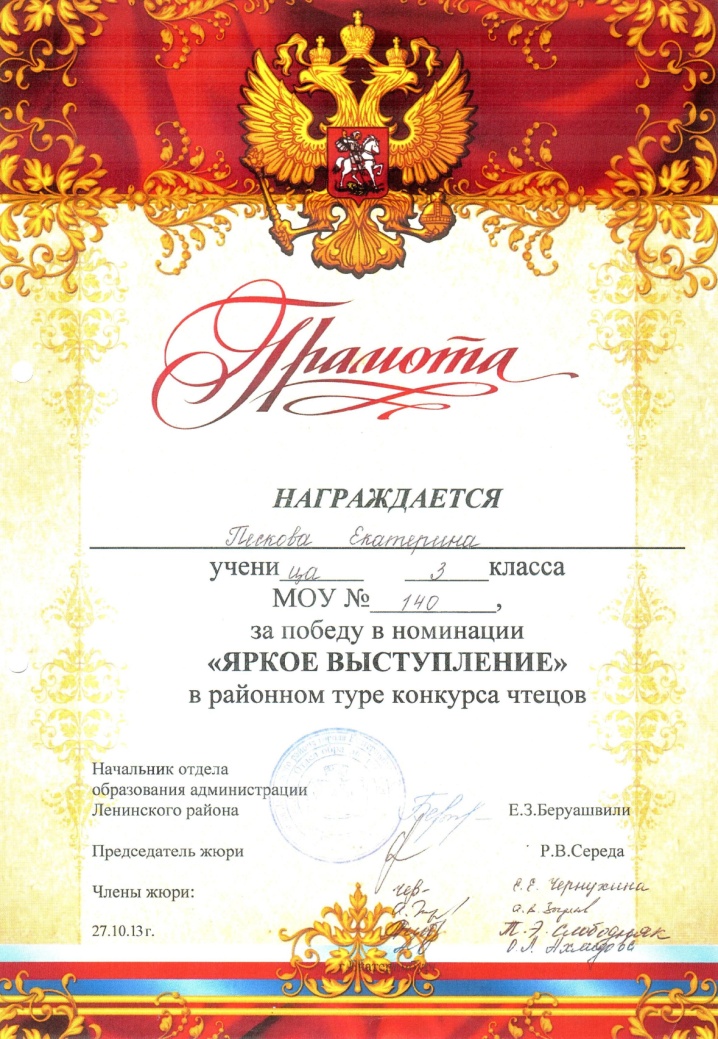 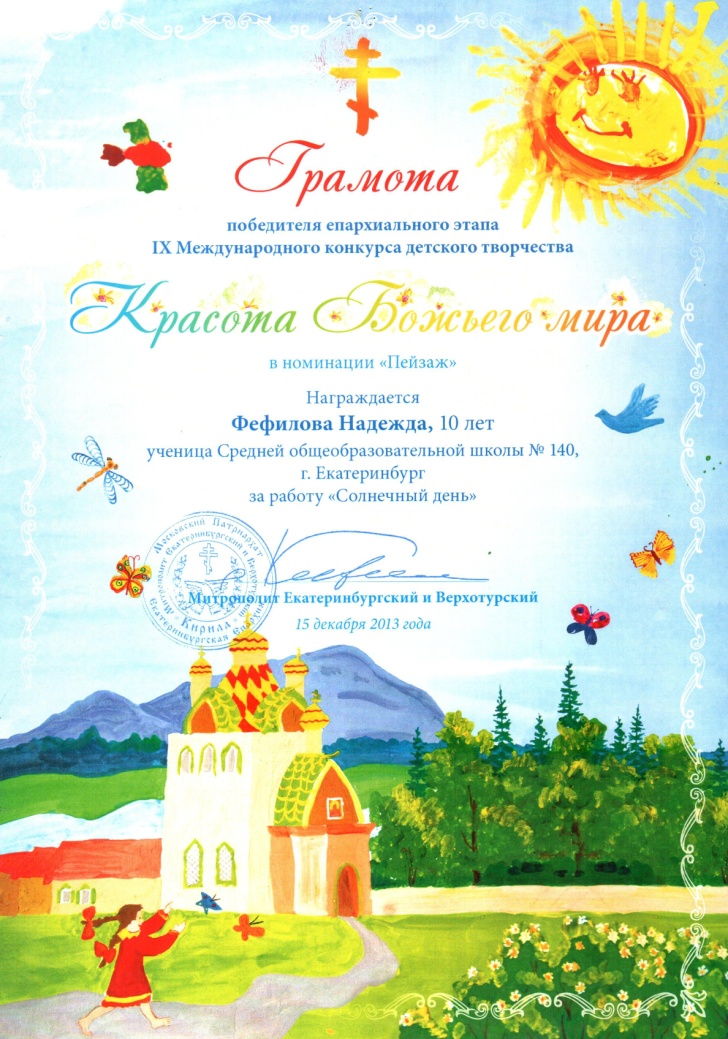 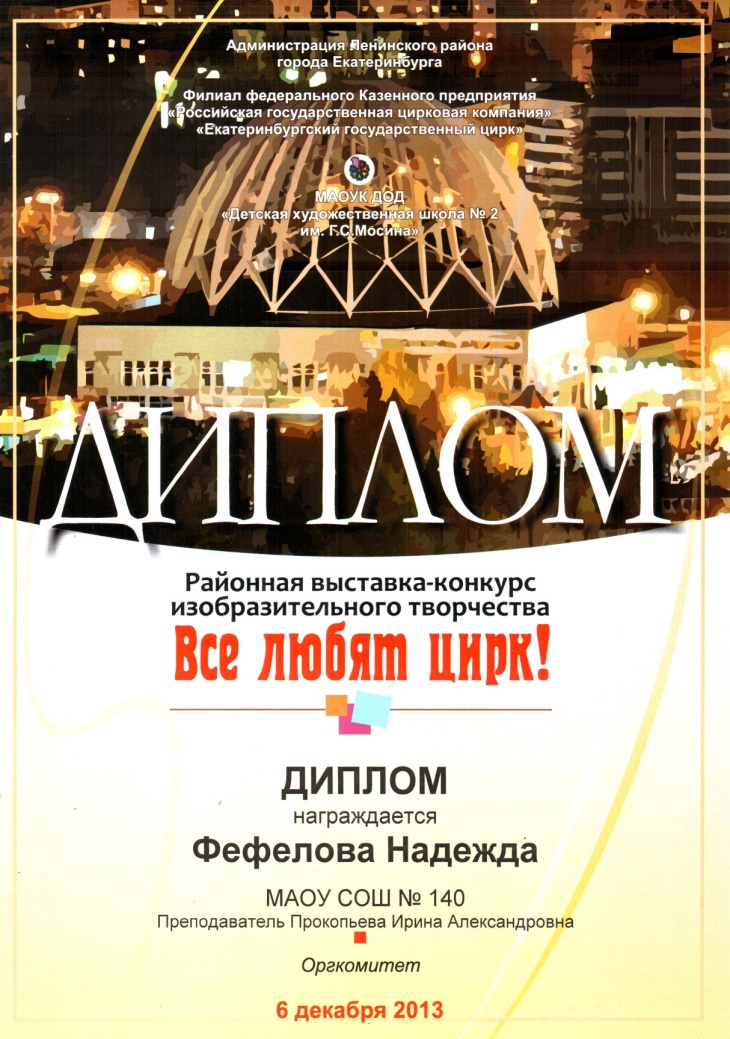 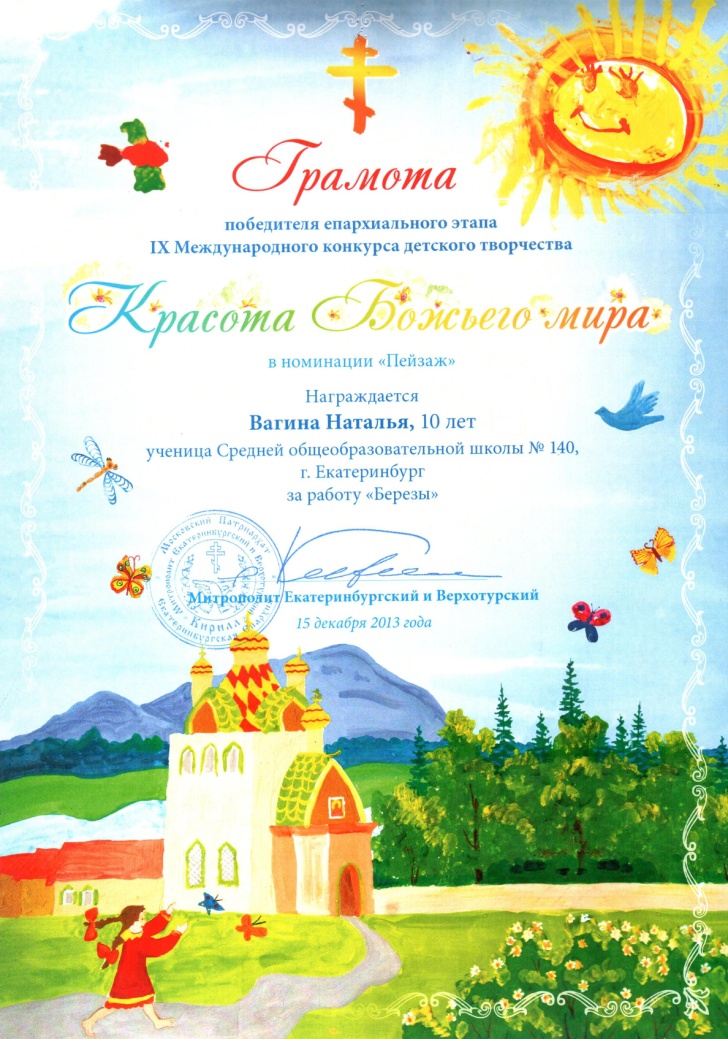 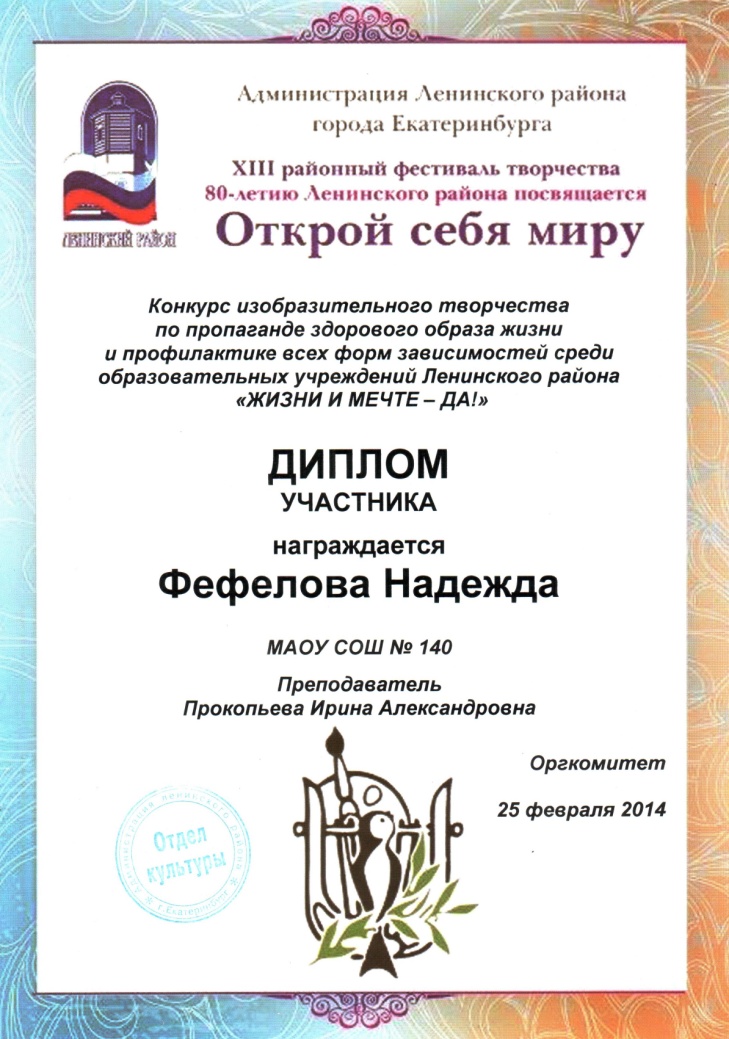 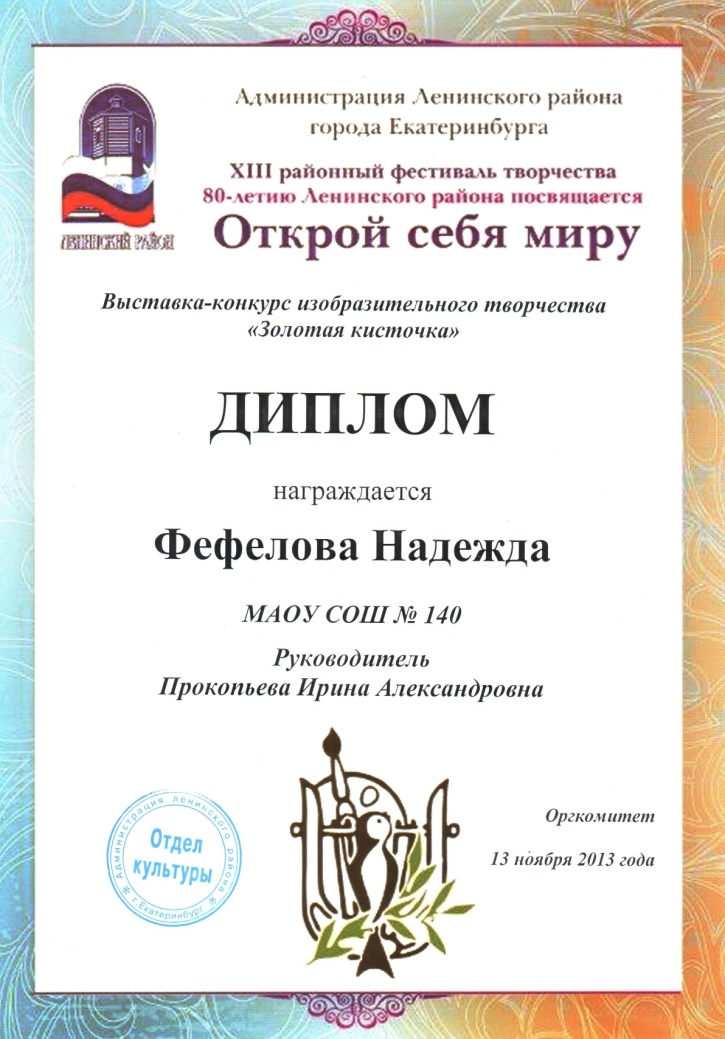 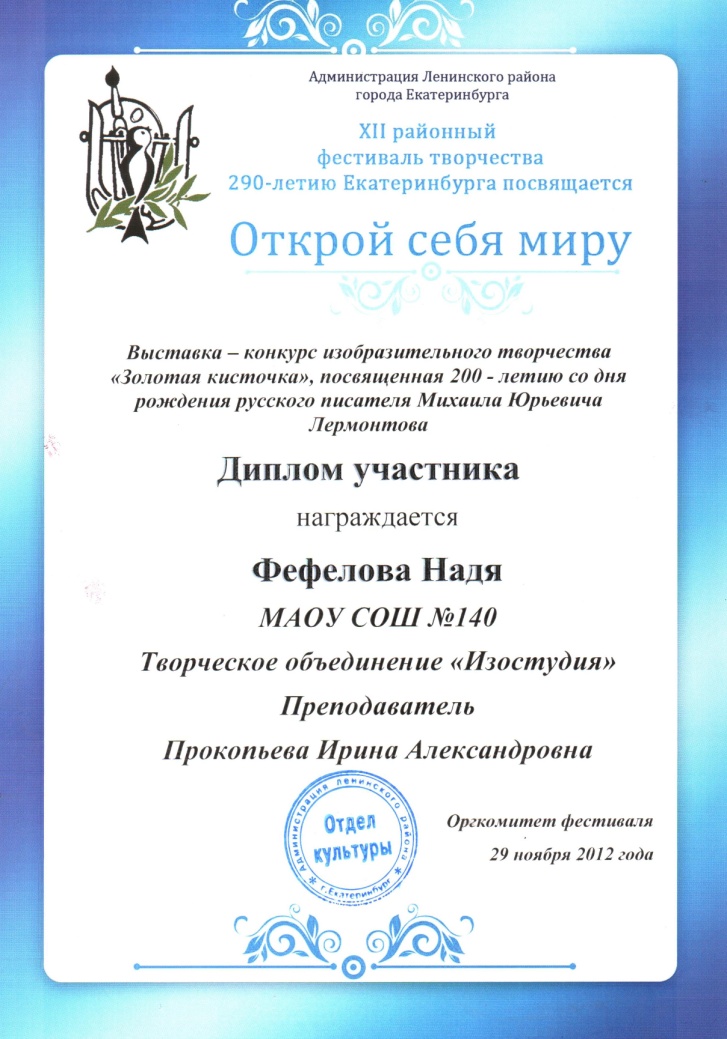 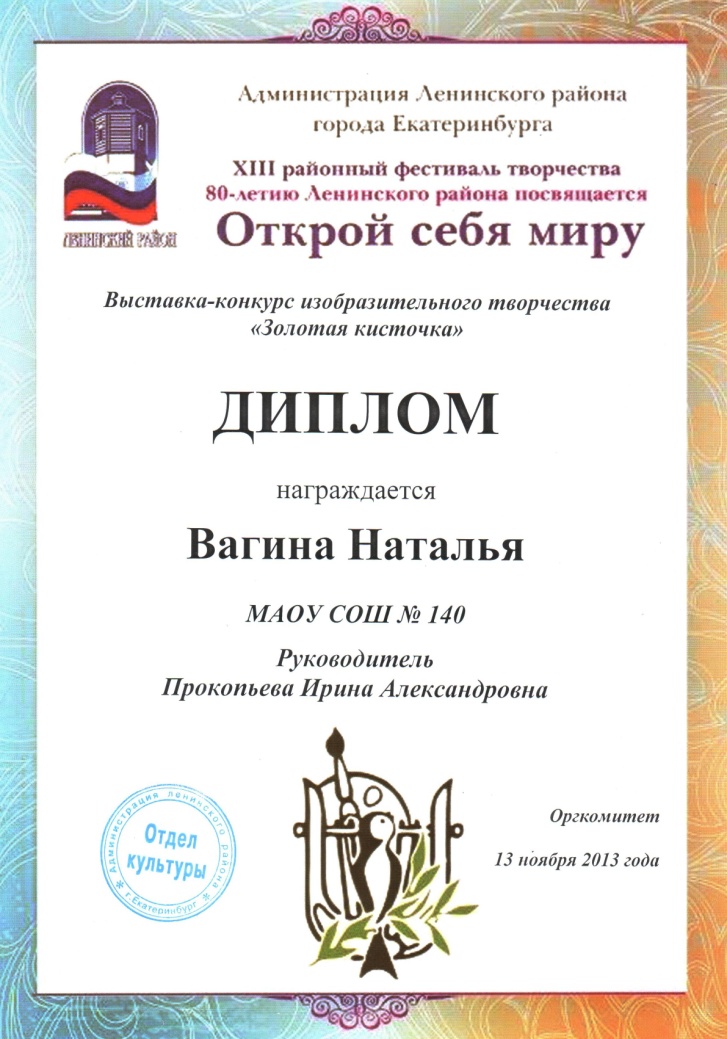 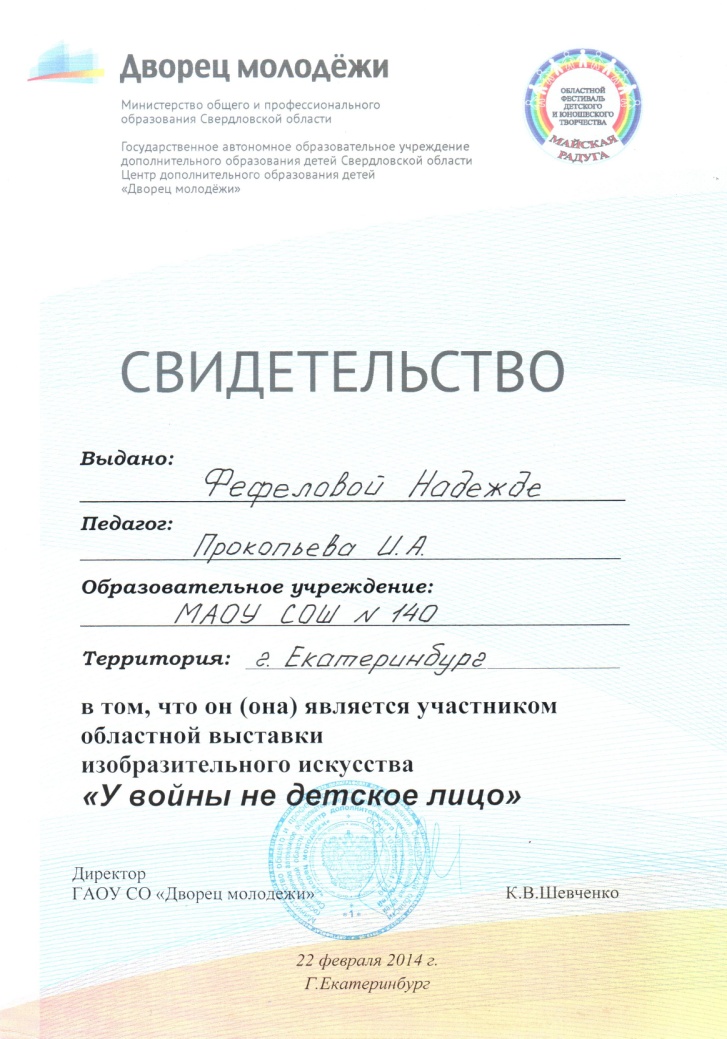 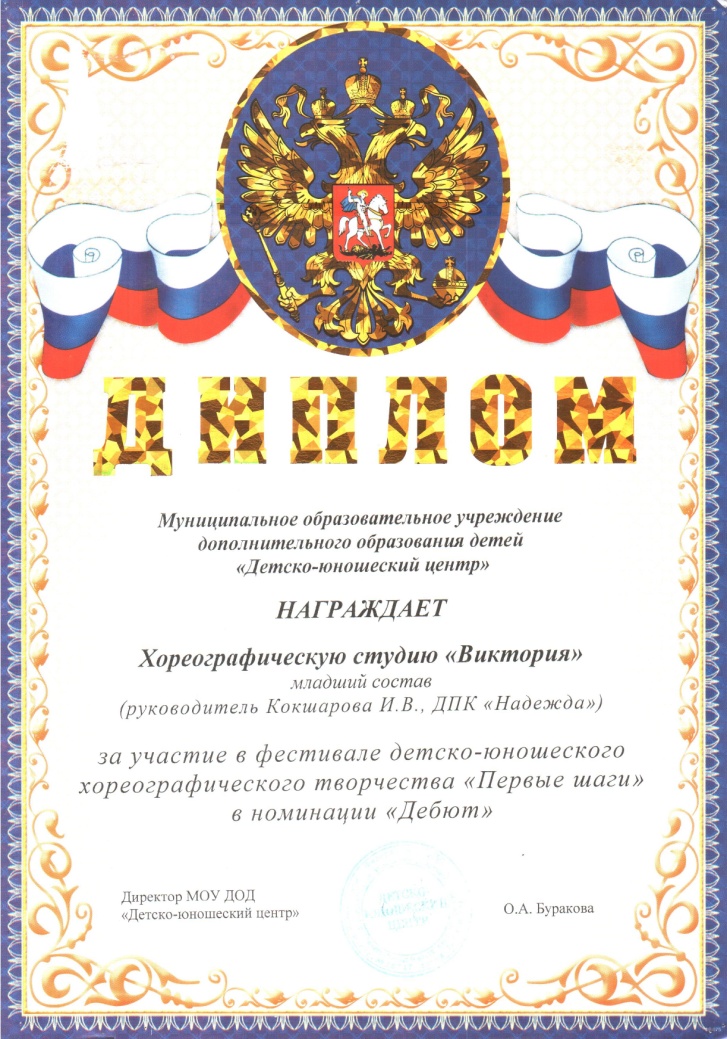 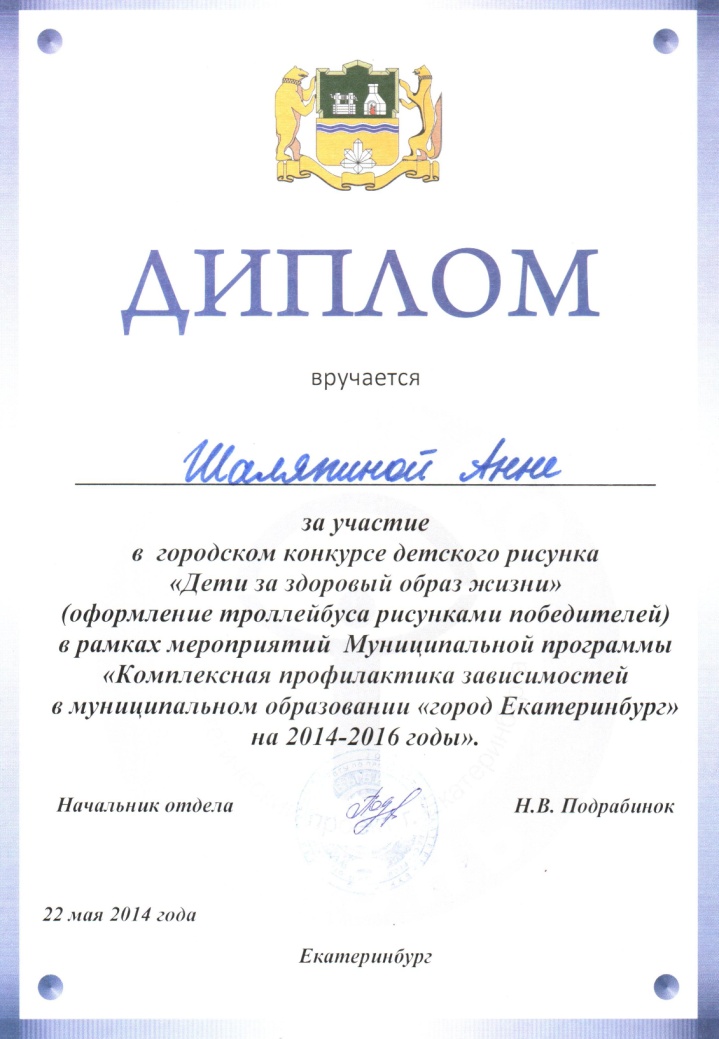 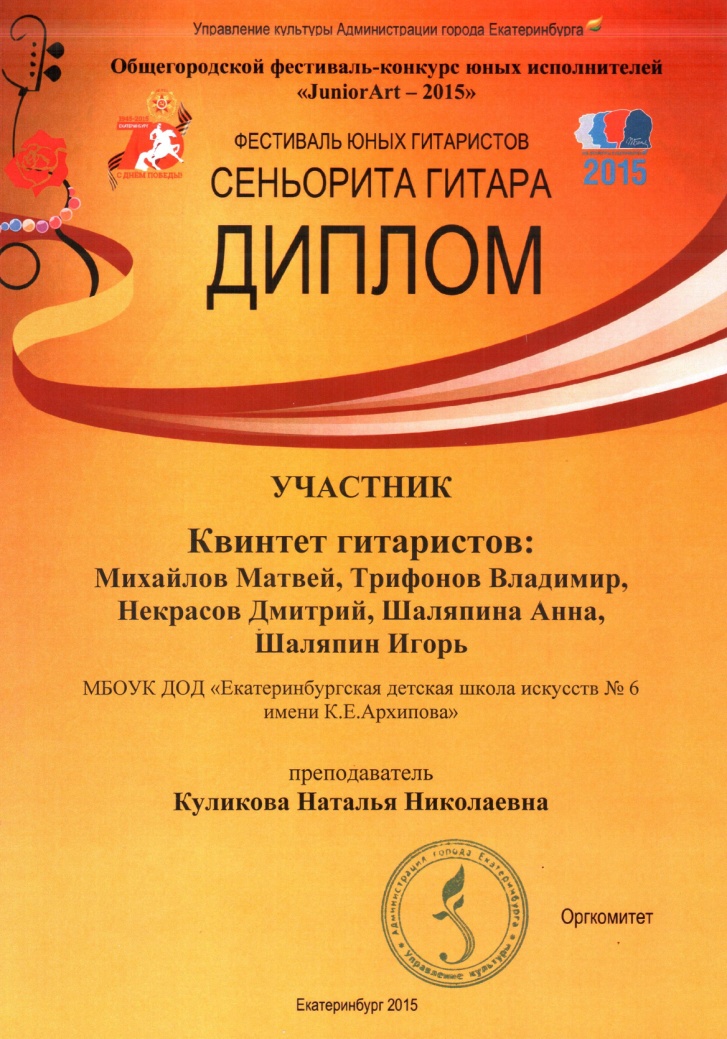 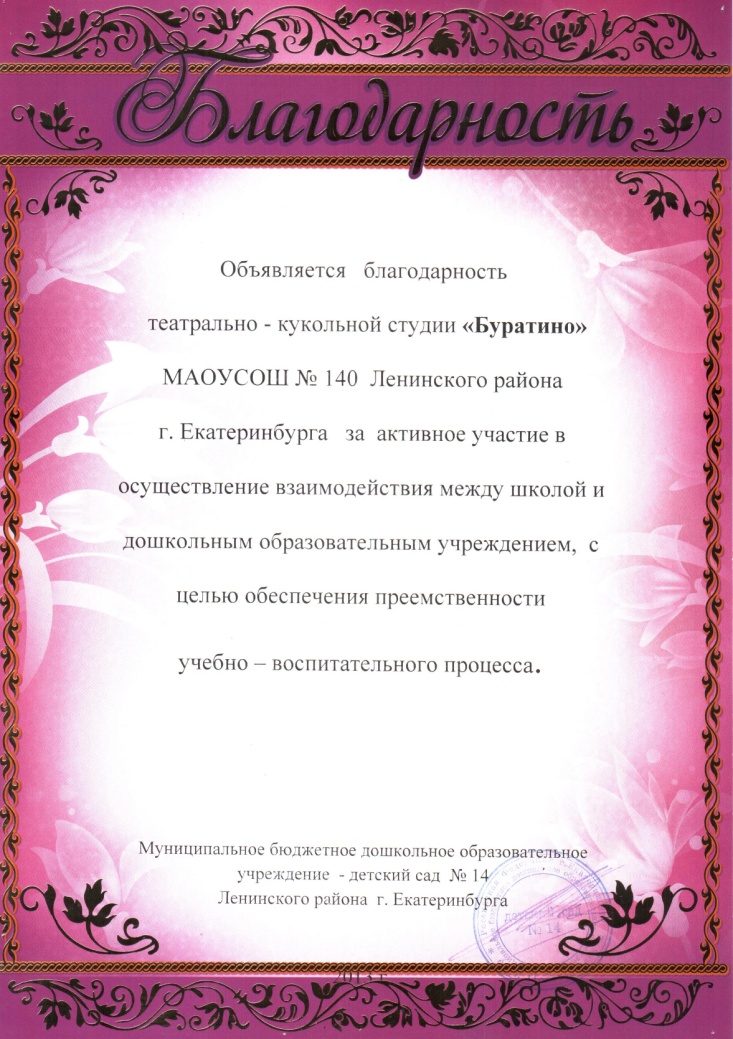 